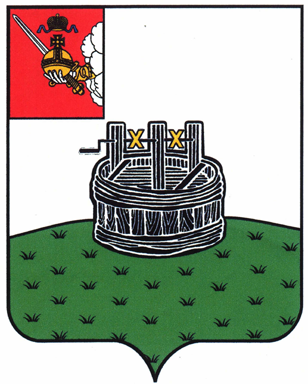 ГЛАВА ГРЯЗОВЕЦКОГО МУНИЦИПАЛЬНОГО ОКРУГАП О С Т А Н О В Л Е Н И Е                                г. Грязовец  О поощренииВ соответствии с Положением о Почетной грамоте главы Грязовецкого муниципального округа, Благодарности главы Грязовецкого муниципального округа, Благодарственном письме главы Грязовецкого муниципального округа и ценном подарке от имени главы Грязовецкого муниципального округа, утвержденным постановлением главы Грязовецкого муниципального округа от 10.11.2022 № 259 «О поощрениях главы Грязовецкого муниципального округа», рассмотрев представленные документы,ПОСТАНОВЛЯЮ:1. Объявить Благодарность главы Грязовецкого муниципального округа за достижение высоких показателей в работе, многолетний добросовестный труд и в связи с профессиональным праздником – Днем работника торговли ГАСАНОВОЙ Марине Владимировне, продавцу общества с ограниченной ответственностью «Труд».2. Поощрить Благодарственным письмом главы Грязовецкого муниципального округа за личный вклад в обеспечение жителей Грязовецкого муниципального округа хлебом и хлебобулочными изделиями и многолетний добросовестный труд:ДОМНИНУ Елену Васильевну, бригадира смены хлебопечения общества с ограниченной ответственностью «Труд»;ДУДКИНУ Анну Анатольевну, помощника технолога общества с ограниченной ответственностью «Труд».Глава Грязовецкого муниципального округа                                               С.А. Фёкличев12.07.2023№  206